Spinach Pesto1-9 oz bag spinach leaves 1 cup basil leaves 1 garlic clove2/3 cup olive oil2/3 cup grated Parmesan Cheese1/2 tsp salt1/2 tsp freshly ground black pepperCombine spinach, basil and garlic in food processor. Pulse for a few seconds.  With the machine running, add olive oil.  Process until mixture is creamy.  This may need to be done in batches.  Transfer to a glass bowl.  Stir in cheese, salt and pepper.  Makes about 2½ cups.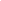 